Waterman Power House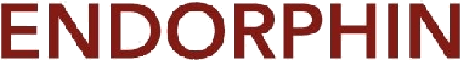 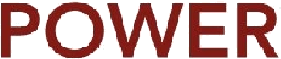 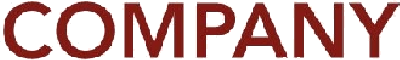 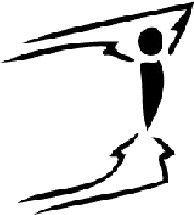 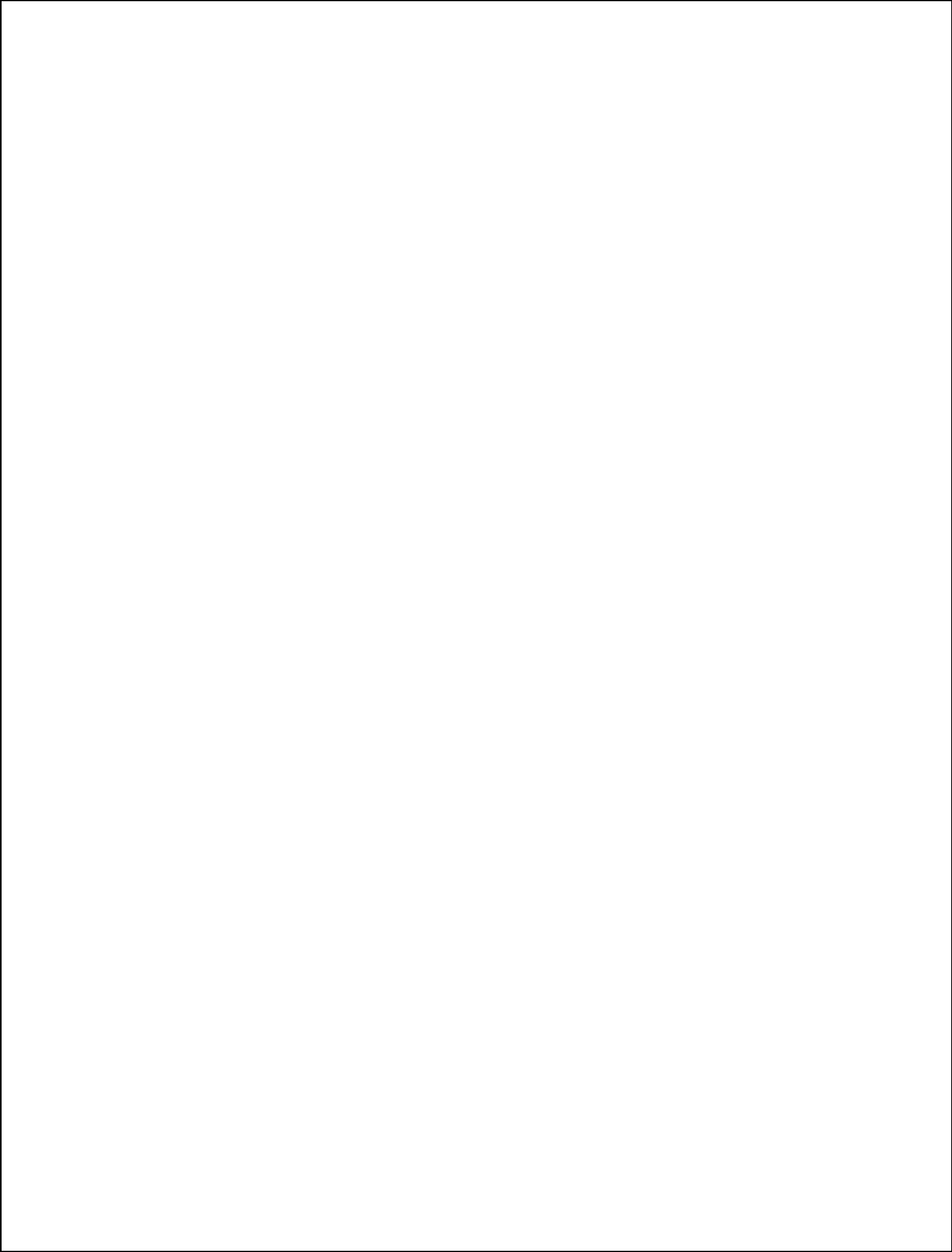 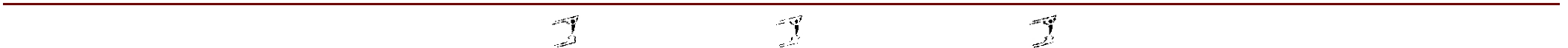 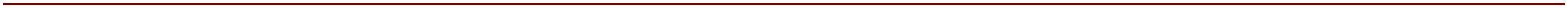 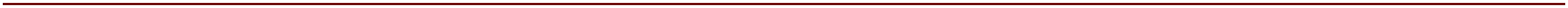 509 Cardenas Dr SE Albuquerque, NM 87108505-268-3372 www.EndorphinPower.orginfo@EndorphinPower.orgEDUCATION	EXERCISE	COMMUNITY	SERVICEEPC TRANSITIONAL HOUSING& FOUR-PILLAR PROGRAMIntroduction and ApplicationThe Endorphin Power Company* (EPC), founded in 2003, opened its doors to the Waterman Power House (WPH) and its transitional housing program in 2008. Since that time the WPH and EPC’s FOUR-PILLAR PROGRAM have earned a reputation as one of the preeminent recovery communities in Albuquerque and the greater New Mexico area. We offer a safe, smoke-, alcohol- and substance-free campus to individuals committed to staying clean and sober and who are motivated to “turn the page” and begin a new chapter. At the end of the one-year program, it is our goal that each resident will leave EPC as a contributing member of society with (1) a job and/or stable financial situation, (2) a place to live, and (3) healthy friends and supportive relationships.The WPH has 18 unique single units – each consisting of a bedroom and bathroom – as well as two cozy community rooms. The FOUR-PILLAR PROGRAM – EDUCATION EXERCISE COMMUNITY SERVICE - is the underlying foundation and structural framework of EPC’s program. It is simple, but it is not easy… and it is not for everyone. It requires daily dedication and consistency from every member of the WPH community.The Admissions Committee includes staff and current WPH residents. Acceptance is based on the committee’s assessment of the applicant’s commitment to the program and his/her ability to benefit from and contribute to the community. No answer provided on the application results in automatic exclusion; however, lying on the application is grounds for rejection. Being a volunteer and doing service work at EPC, as well as being resolute about remaining sober/clean, does improve your likelihood for admission.Because EPC is a self-sustaining nonprofit organization with limited funds, we must collect rent to offset our operational expenses. The monthly housing cost is $450 (effective 4/30/2014) and includes private housing unit, utilities, community kitchen facilities, community washer & dryer, internet access, and gym membership.To apply to be an EPC/WPH resident, please complete the following form honestly and from your heart. If you have questions, please do not hesitate to ask any EPC staff member for assistance.* Endorphins, with a chemical structure similar to morphine, are often referred to as the “inner uppers” which get us “high” on life. Endorphin levels are raised through a range of activities including exercising, laughing and connecting with other people.REV  081513“To put the world in order, we must first put the nation in order; to put the nation in order, we must put the family in order;to put the family in order, we must cultivate our personal life; and to cultivate our personal life, we must first set our hearts right.” – ConfuciusWaterman Power House509 Cardenas Dr SE Albuquerque, NM 87108505-268-3372 www.EndorphinPower.orginfo@EndorphinPower.orgEDUCATION	EXERCISE	COMMUNITY	SERVICEEPC TRANSITIONAL HOUSING & FOUR-PILLAR PROGRAM APPLICATIONApplicant’s Name:  	 Date:  	Last	First	MIOther Names/Aliases you have used:  	  Current address:  	Phone # where you can be reached:  	 Email address:  	DEMOGRAPHIC INFORMATIONGender:	Male	FemaleDate of Birth:  	Place of Birth:  	Race/Ethnicity:US Citizen:		Yes	No	Soc Sec #:  		 Are you:	Single		Married	Divorced	WidowedSOCIAL & WORK HISTORYChildren: Do you have children?	Yes	NoHEALTH STATUS & MEDICAL HISTORY (cont.)Have you ever been diagnosed with Tuberculosis?	  Yes	 No Have you ever been diagnosed with Hepatitis C?	Yes		No Have you been diagnosed with HIV/AIDS?	Yes		NoCurrent medical and/or mental health diagnoses:If yes, how many are under 18?  	Over 18?  	Other medical concerns/special needs/physical limitations:If yes, are you in contact with him/her/them?	Yes	No	 	 Level of Education:High School/GED	Some CollegeCollege Graduate	OtherVeteran:	Yes	NoWork History: Are you currently employed?	Yes	NoIf yes: Occupation:  	  Employer:  	  Work Hours:  	 If unemployed, date of last employment:If unemployed, do you want to work?	Yes	NoIf yes, are you actively looking for a job?	Yes          NoList all medications you are currently taking (prescription ANDover-the counter): 	Physician’s name/Phone #:  	 Psychiatrist’s name/Phone #:  	  Counselor/Social worker’s name/Phone #:  	  HEALTH STATUS & MEDICAL HISTORYHeight:  	Weight:  	ADDICTION HISTORYAt what age did you start using alcohol?  	Drugs?  	Do you currently smoke?	Yes	NoIf yes, how many cigarettes/day?If yes, do you want to quit smoking?	Yes	NoDo you currently exercise?	Yes	NoWhat type of exercise?  	  How often?  	On a scale of 1-10 (with 1=out of shape & unhealthy and 10=fit& healthy), please rate your overall health?  	Are any members of your immediate family (parents, siblings, children) addicted to alcohol and/or drugs?	Yes	NoIf yes, who?   	 Your drug of choice?  		Other drugs used?  	 Do you have any other addictions we should know about?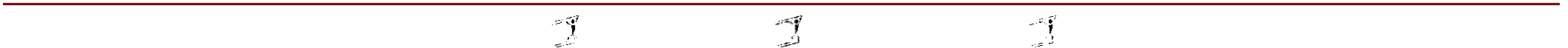 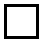 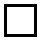 1	REV 081513ADDICTION HISTORY (cont.)What is your clean date?  	 What is the longest period of time you have been clean/sober?When was that?How? (Explain)   	CRIMINAL HISTORY (cont.)If yes to any of the questions in this section, how much time have you spent in jail?  	 prison?  	Most recent release date:  			 Are you currently on probation or parole?	  Yes	  NoIf yes, until when?  	 Name of probation/parole officer:How many rehab programs have you entered?Did you complete any of them?	Yes	NoName of most recent facility:Length of stay:  	 Date of completion/discharge:Are you active in any recovery programs?12-Step 	 Faith-based 	 Other 	Are you currently working with a sponsor?	 Yes	 NoCRIMINAL HISTORYHave you ever been arrested?	 Yes	 NoIf yes, how many times?  	Have you been convicted of a misdemeanor?   Yes	 NoWhat was/were the charge(s)?  	Have you been convicted of a felony?	 Yes	 NoWhat was/were the charge(s)?  	Have you been convicted of a sex crime?   Yes	 NoWhat was/were the charge(s)?  	If yes, are you a registered sex offender?	Yes	NoPhone #:  			 Do you have any pending charges?	 Yes	 NoIf yes, what charges and what is the status of the case?MISCELLANEOUS QUESTIONSHow did you first learn about EPC?Did a specific person or agency refer you?    Yes	 NoName:  	 What do you hope to accomplish while you’re at EPC?How long do you think it will take to accomplish these goals?If accepted, do you have the ability to pay first month’s rent and $200 deposit?    Yes	 NoIf no, do you have people/resources available to assist you?Yes	No  	I certify that the information provided above is accurate, true and correct. I give permission to EPC staff to contactany individual listed above. I also give permission to EPC to perform a background check to confirm the accuracy and completeness of the information I have provided.I understand that, if accepted into the EPC/WPH Four-Pillars Program, I will need to pay a $20 acceptance fee to cover the cost of an initial drug screening test by Mobile Medical Associates, LLC.Signature	Print Name	DateEPC OFFICE USE ONLYReceived by:  	Date:  	Type of Photo ID provided:  	 State 	Copy made:   Yes	 No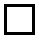 Notes:  	2	081513